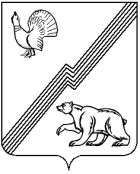 АДМИНИСТРАЦИЯ ГОРОДА ЮГОРСКАХанты-Мансийского автономного округа - ЮгрыПОСТАНОВЛЕНИЕот 30 декабря 2022 года 							      № 2773-п
Об установлении тарифов на услугимуниципального бюджетного учреждениядополнительного образования«Детско-юношеский центр «Прометей»на 2023 годВ соответствии с приказом Департамента образования и молодежной политики Ханты-Мансийского автономного округа - Югры от 04.08.2016 № 1224 «Об утверждении Правил персонифицированного финансирования дополнительного образования детей в Ханты-Мансийском автономном округе-Югре», решением Думы города Югорска от 26.05.2009 № 51                       «О Положении о порядке принятия решений об установлении тарифов на услуги муниципальных предприятий и учреждений города Югорска», постановлением администрации города Югорска от 13.01.2020 № 21                      «Об утверждении значений общих параметров, используемых для определения нормативной стоимости образовательных программ (модулей), реализуемых в рамках персонифицированного финансирования дополнительного образования», Уставом муниципального бюджетного учреждения дополнительного образования «Детско-юношеский центр «Прометей»:Установить тарифы на услуги муниципального бюджетного учреждения дополнительного образования «Детско-юношеский центр «Прометей» на 2023 год (приложение). Признать утратившим силу постановление администрации города Югорска от 24.06.2022 № 1349-п «Об установлении тарифов на услуги муниципального бюджетного учреждения дополнительного образования «Детско-юношеский центр «Прометей» на 2022 год и на 2023 год».Опубликовать постановление в официальном печатном издании города Югорска и разместить на официальном сайте органов местного самоуправления города Югорска.Настоящее постановление вступает в силу после его официального опубликования, но не ранее 01.01.2023.Контроль за выполнением постановления возложить на директора муниципального бюджетного учреждения дополнительного образования «Детско-юношеский центр «Прометей» Ермакову М.Ю.Глава города Югорска                                                                   А.Ю. ХарловПриложениек постановлениюадминистрации города Югорскаот 30 декабря 2022 года № 2773-пТАРИФЫ НА УСЛУГИ муниципального бюджетного учреждения дополнительного образования «Детско-юношеский центр «Прометей» на 2023 год№п/пНаименованиедополнительной общеразвивающей программыНаправленностьУровень программыКоличество человек в группеКоличество часов по программе (в неделю)Количество часов по программе (в год)Стоимость программы123456781Дополнительная общеобразовательная общеразвивающая программа технической направленности «Компьютерная графика и дизайн»Техническая10 чел27417345,151Дополнительная общеобразовательная общеразвивающая программа технической направленности «Компьютерная графика и дизайн»Техническая1 модуль409375,761Дополнительная общеобразовательная общеразвивающая программа технической направленности «Компьютерная графика и дизайн»Техническая2 модуль347969,392Дополнительная общеобразовательная общеразвивающая программа технической направленности «Робототехника для малышей»Техническая10 чел27417409,932Дополнительная общеобразовательная общеразвивающая программа технической направленности «Робототехника для малышей»Техническая1 модуль409410,772Дополнительная общеобразовательная общеразвивающая программа технической направленности «Робототехника для малышей»Техническая2 модуль347999,163Дополнительная общеобразовательная общеразвивающая программа технической направленности «3D-мастер»Техническая10 чел27417345,153Дополнительная общеобразовательная общеразвивающая программа технической направленности «3D-мастер»Техническая1 модуль409375,763Дополнительная общеобразовательная общеразвивающая программа технической направленности «3D-мастер»Техническая2 модуль347969,394Дополнительная общеобразовательная общеразвивающая программа технической направленности «Мультимедийная журналистика»Техническая10 чел27417345,154Дополнительная общеобразовательная общеразвивающая программа технической направленности «Мультимедийная журналистика»Техническая1 модуль409375,764Дополнительная общеобразовательная общеразвивающая программа технической направленности «Мультимедийная журналистика»Техническая2 модуль347969,395Дополнительная общеобразовательная общеразвивающая программа технической направленности «Web-дизайн»Техническая10 чел1378672,585Дополнительная общеобразовательная общеразвивающая программа технической направленности «Web-дизайн»Техническая1 модуль204687,885Дополнительная общеобразовательная общеразвивающая программа технической направленности «Web-дизайн»Техническая2 модуль173984,76Дополнительная общеобразовательная общеразвивающая программа технической направленности «Хайтек - цех»Техническая10 чел2163750,306Дополнительная общеобразовательная общеразвивающая программа технической направленности «Хайтек - цех»Техническая1 модуль7Дополнительная общеобразовательная общеразвивающая программа технической направленности «Ментальная арифметика»Техническая10 чел27417345,157Дополнительная общеобразовательная общеразвивающая программа технической направленности «Ментальная арифметика»Техническая1 модуль409375,767Дополнительная общеобразовательная общеразвивающая программа технической направленности «Ментальная арифметика»Техническая2 модуль347969,398Дополнительная общеобразовательная общеразвивающая программа технической направленности «Game-студия»Техническая10 чел27417345,158Дополнительная общеобразовательная общеразвивающая программа технической направленности «Game-студия»Техническая1 модуль409375,768Дополнительная общеобразовательная общеразвивающая программа технической направленности «Game-студия»Техническая2 модуль347969,399Дополнительная общеобразовательная общеразвивающая программа художественной направленности «Эстрадное пение»Художественная10 чел27416428,249Дополнительная общеобразовательная общеразвивающая программа художественной направленности «Эстрадное пение»Художественная1 модуль408880,139Дополнительная общеобразовательная общеразвивающая программа художественной направленности «Эстрадное пение»Художественная2 модуль347548,1110Дополнительная общеобразовательная общеразвивающая программа художественной направленности «Танцевальная палитра»Художественная14 чел311117601,6910Дополнительная общеобразовательная общеразвивающая программа художественной направленности «Танцевальная палитра»Художественная1 модуль609514,43110Дополнительная общеобразовательная общеразвивающая программа художественной направленности «Танцевальная палитра»Художественная2 модуль518087,2611Дополнительная общеобразовательная общеразвивающая программа художественной направленности «Ритмика»Художественная14 чел311117601,6911Дополнительная общеобразовательная общеразвивающая программа художественной направленности «Ритмика»Художественная1 модуль609514,43111Дополнительная общеобразовательная общеразвивающая программа художественной направленности «Ритмика»Художественная2 модуль518087,2612Дополнительная общеобразовательная общеразвивающая программа художественной направленности по английскому языку «KIDS’ THEATR»Художественная10 чел27416428,2412Дополнительная общеобразовательная общеразвивающая программа художественной направленности по английскому языку «KIDS’ THEATR»Художественная1 модуль408880,1312Дополнительная общеобразовательная общеразвивающая программа художественной направленности по английскому языку «KIDS’ THEATR»Художественная2 модуль347548,1113Дополнительная общеобразовательная общеразвивающая программа художественной направленности «Танцевальное творчество»Художественная14 чел311117601,6913Дополнительная общеобразовательная общеразвивающая программа художественной направленности «Танцевальное творчество»Художественная1 модуль609514,43113Дополнительная общеобразовательная общеразвивающая программа художественной направленности «Танцевальное творчество»Художественная2 модуль518087,2614Дополнительная общеобразовательная общеразвивающая программа художественной направленности «Эстрадный танец»Художественная10 чел2163552,0514Дополнительная общеобразовательная общеразвивающая программа художественной направленности «Эстрадный танец»Художественная1 модуль15Дополнительная общеобразовательная общеразвивающая программа художественной направленности по английскому языку «THEATR»Художественная10 чел2163552,0515Дополнительная общеобразовательная общеразвивающая программа художественной направленности по английскому языку «THEATR»Художественная1 модуль16Дополнительная общеобразовательная общеразвивающая программа художественной направленности «Эстрадное пение»Художественная10 чел2163552,0516Дополнительная общеобразовательная общеразвивающая программа художественной направленности «Эстрадное пение»Художественная1 модуль17Дополнительная общеобразовательная общеразвивающая программа художественной направленности «Маленький дизайнер»Художественная10 чел27416428,2417Дополнительная общеобразовательная общеразвивающая программа художественной направленности «Маленький дизайнер»Художественная1 модуль408880,1317Дополнительная общеобразовательная общеразвивающая программа художественной направленности «Маленький дизайнер»Художественная2 модуль347548,1118Дополнительная общеобразовательная общеразвивающая программа физкультурно-спортивной направленности «Шахматы малышам»Физкультурно – спортивная10 чел27416528,918Дополнительная общеобразовательная общеразвивающая программа физкультурно-спортивной направленности «Шахматы малышам»Физкультурно – спортивная1 модуль408934,5418Дополнительная общеобразовательная общеразвивающая программа физкультурно-спортивной направленности «Шахматы малышам»Физкультурно – спортивная2 модуль347594,3619Дополнительная общеобразовательная общеразвивающая программа социально-гуманитарной направленности «Непоседы»Социально-гуманитарная10 чел27416567,7719Дополнительная общеобразовательная общеразвивающая программа социально-гуманитарной направленности «Непоседы»Социально-гуманитарная1 модуль408955,5519Дополнительная общеобразовательная общеразвивающая программа социально-гуманитарной направленности «Непоседы»Социально-гуманитарная2 модуль347612,2220Дополнительная общеобразовательная общеразвивающая программа социально-гуманитарной направленности «Логоритмика»Социально-гуманитарная10 чел27416567,7720Дополнительная общеобразовательная общеразвивающая программа социально-гуманитарной направленности «Логоритмика»Социально-гуманитарная1 модуль408955,5520Дополнительная общеобразовательная общеразвивающая программа социально-гуманитарной направленности «Логоритмика»Социально-гуманитарная2 модуль347612,22